SELF-CONCEPT STUDY GUIDE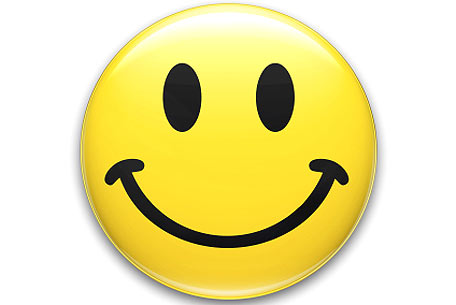 Name:______________________________Period:___________Define Self-Concept:__________________________________________________________________________________________________________Self-Concept is a combination of two major components:__________________________________________________________________________Define Self-Esteem:_______________________________________________________________________________________________________________________________________________________________________Define Self-Image:___________________________________________________________________________________________________________Define High Self-Esteem:___________________________________________________________________________________________________________________________________________________________________Characteristics of High Self-Esteem:________________________________________________________________________________________________________________________________________________________________________________________________________________________________________________________________________________________________________________________________________________Define Low Self-Esteem:____________________________________________________________________________________________________________________________________________________________________Characteristics of Low Self-Esteem:________________________________________________________________________________________________________________________________________________________________________________________________________________________________________________________________________________________________________________________________________________________________________________________________________________________________________________________________